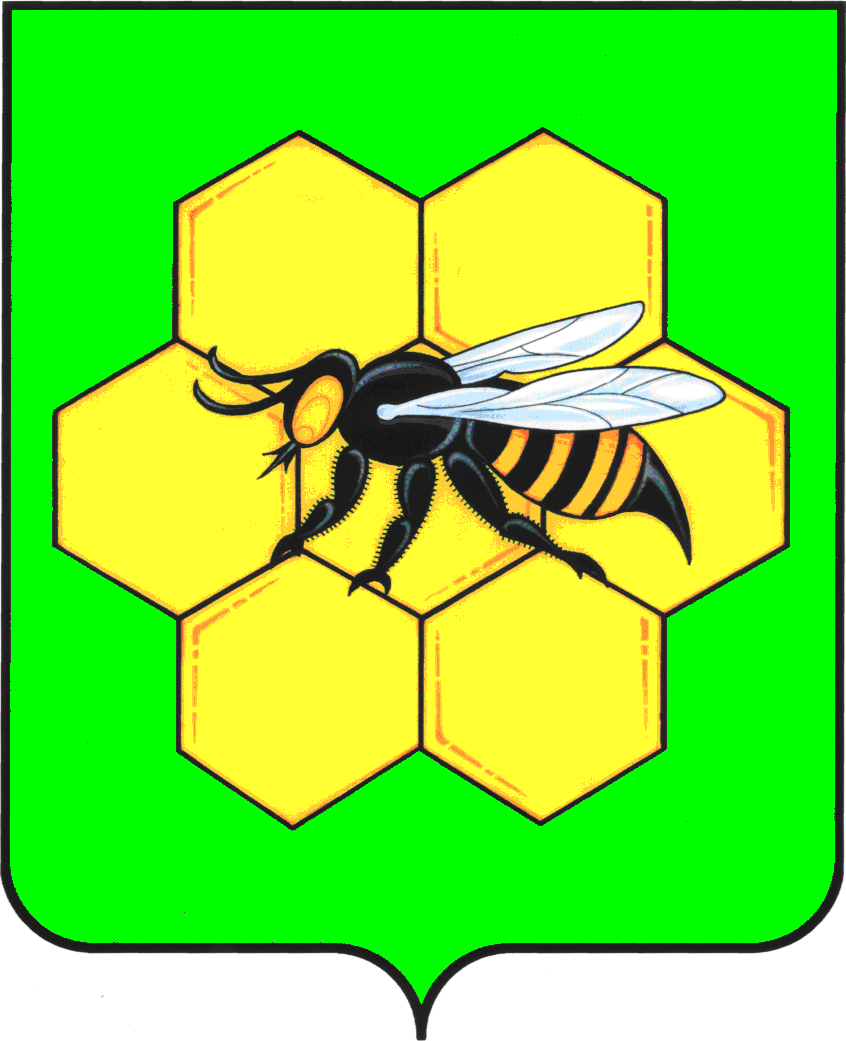 АДМИНИСТРАЦИЯМУНИЦИПАЛЬНОГО РАЙОНА ПЕСТРАВСКИЙСАМАРСКОЙ ОБЛАСТИПОСТАНОВЛЕНИЕ_________________№ ________О внесении изменений в постановление администрации муниципального района  Пестравский Самарской области № 811 от 26.12.2017 г. «О создании общественной комиссии для организации  общественного обсуждения проекта муниципальной программы «Формирование комфортной городской среды муниципального района Пестравский Самарской области на 2018-2022 годы», проведения оценки предложений заинтересованных лиц, а также для осуществления контроля за реализацией программы после ее утверждения в установленном порядке»В целях привлечения граждан, общественных объединений и некоммерческих организаций к обсуждению вопросов, касающихся реализации в муниципальном районе Пестравский Самарской области приоритетного проекта «Формирование комфортной городской среды», руководствуясь ст.33 Федерального закона от 06.10.2003 N 131-ФЗ  «Об общих принципах организации местного самоуправления в Российской Федерации», статьями 41, 43 Устава муниципального района Пестравский, администрация муниципального района Пестравский ПОСТАНОВЛЯЕТ:Внести в постановление администрации муниципального района  Пестравский Самарской области № 811 от 26.12.2017 г. «О создании общественной комиссии для организации  общественного обсуждения проекта муниципальной программы «Формирование комфортной городской среды муниципального района Пестравский Самарской области на 2018-2022 годы», проведения оценки предложений заинтересованных лиц, а также для осуществления контроля за реализацией программы после ее утверждения в установленном порядке» изменение, изложив приложение №2 в новой редакции, согласно приложению к настоящему постановлению.Опубликовать данное постановление в источниках официального опубликования.Контроль за исполнением настоящего постановления возложить на первого заместителя Главы муниципального района Пестравский (В.В.Шаталов). Глава  муниципального района Пестравский                                                                                            А.П.ЛюбаевКазанцев Е. А. 88467421288Приложение  к постановлению администрациимуниципального района Пестравский Самарской области      №________от______________ПОЛОЖЕНИЕобщественной комиссии для организации  общественного обсуждения проекта муниципальной программы «Формирование комфортной городской среды муниципального района Пестравский Самарской области на 2018-2022 годы», проведения оценки предложений заинтересованных лиц, а также для осуществления контроля за реализацией программы после ее утверждения в установленном порядке1. Общие положения1.1. Настоящее Положение об общественной комиссии по обсуждению проекта муниципальной программы «Формирование комфортной городской среды муниципального района Пестравский Самарской области на 2018-2022 год», проведению оценки предложений заинтересованных лиц о включении дворовой территории многоквартирного дома и общественной территории в муниципальную программу «Формирование комфортной городской среды муниципального района Пестравский Самарской области на 2018-2022 годы», а также для осуществления контроля за реализацией муниципальной программы «Формирование комфортной городской среды муниципального района Пестравский Самарской области на 2018-2022 год»  (далее - Комиссия) определяет основные задачи, функции, полномочия и порядок работы Комиссии.1.2. В своей деятельности Комиссия руководствуется действующим законодательством Российской Федерации, Самарской области, Решением Собрания представителей муниципального района Пестравский № 190 от 30.01.2018г. «О принятии порядка организации и проведения голосования по отбору общественных территорий для первоочередного благоустройства в муниципальном районе Пестравский Самарской области», иными нормативными правовыми актами органов местного самоуправления муниципального района Пестравский, а также настоящим Положением.1.3. Основными задачами Комиссии являются рассмотрение предложений, поступивших в рамках общественного обсуждения проекта муниципальной программы «Формирование комфортной городской среды муниципального района Пестравский Самарской области на 2018-2022 годы», проведение оценки предложений заинтересованных лиц о включении дворовой территории многоквартирного дома и общественной территории в муниципальную программу «Формирование комфортной городской среды муниципального района Пестравский Самарской области на 2018-2022 годы», организация и обеспечение процедуры голосования по общественным территориям, подлежащим благоустройству в первоочередном порядке,  а также для осуществления контроля за реализацией муниципальной программы «Формирование комфортной городской среды муниципального района Пестравский Самарской области на 2018-2022 годы».1.4. Комиссия создается при администрации муниципального района Пестравский.2. Функции Комиссии2.1. Комиссия для выполнения возложенных задач выполняет следующие функции:- рассматривает, систематизирует и анализирует предложения (замечания), поступившие в рамках общественного обсуждения проекта муниципальной программы «Формирование комфортной городской среды муниципального района Пестравский Самарской области на 2018-2022 годы»;- осуществляет контроль реализации мероприятий муниципальной программы после ее утверждения в установленном порядке;- организует через представителей Комиссии прием от заинтересованных лиц предложений о включении дворовых территорий многоквартирного дома и наиболее посещаемых общественных территорий в муниципальную программу «Формирование комфортной городской среды муниципального района Пестравский Самарской области на 2018-2022 годы»;- ведет журнал регистрации предложений о включении дворовой территории многоквартирного дома и наиболее посещаемой общественной территории в муниципальную программу «Формирование комфортной городской среды муниципального района Пестравский Самарской области на 2018-2022 годы»;- проводит обсуждение предложений заинтересованных лиц по благоустройству дворовых территорий и наиболее посещаемой общественной территории для включения в муниципальную программу «Формирование комфортной городской среды муниципального района Пестравский Самарской области на 2018-2022 годы»;- проводит голосование по общественным территориям, подлежащим благоустройству в первоочередном порядке:1) обеспечивает изготовление бюллетеней для проведения голосования (бюллетени листы печатаются на русском языке, наименования общественных территорий размещаются в бюллетене в алфавитном порядке);2) формирует территориальные счетные комиссии и оборудует территориальные счетные участки;3) рассматривает обращения граждан по вопросам, связанным с проведением голосования;4) осуществляет иные полномочия, определенные Главой муниципального района Пестравский Самарской области.- принимает решение о включении дворовой территории многоквартирного дома и общественной территории в муниципальную программу «Формирование комфортной городской среды муниципального района Пестравский Самарской области на 2018-2022 годы».3. Полномочия Комиссии3.1. Для организации своей деятельности Комиссия вправе:- привлекать к своей деятельности экспертов и представителей предприятий и организаций муниципального района Пестравский (по согласованию), компетентных в вопросах развития городской среды и управления процессами.3.2. Комиссия принимает решения:о включении в муниципальную программу «Формирование комфортной городской среды муниципального района Пестравский Самарской области на 2018-2022 годы»  дворовой территории многоквартирного дома;о включении в муниципальную программу «Формирование комфортной городской среды муниципального района Пестравский Самарской области на 2018-2022 годы»  общественной территории.4. Порядок работы Комиссии4.1. Комиссия осуществляет свою деятельность в соответствии с настоящим Положением.4.5. Руководство Комиссией осуществляет председатель Комиссии, а в его отсутствие - заместитель председателя Комиссии.4.6. Заседание Комиссии правомочно, если на нем присутствует более 50 процентов общего числа ее членов, каждый член Комиссии имеет один голос.4.7. Решения Комиссии принимаются простым большинством голосов членов Комиссии, принявших участие в ее заседании. При равенстве голосов голос председательствующего Комиссии является решающим.4.8. Решения Комиссии оформляются протоколами.4.9. Протокол обсуждения проекта муниципальной программы «Формирование комфортной городской среды муниципального района Пестравский Самарской области на 2018-2022 годы», рассмотрения предложений о включении дворовой территории многоквартирного дома, рассмотрения предложений о включении общественных территорий подготавливается в течение трех рабочих дней со дня проведения заседания, подписывается всеми членами Комиссии, присутствовавшими на заседании Комиссии, и размещается на официальном Интернет-сайте муниципального района Пестравский в течение трех рабочих дней с даты его подписания.4.10. Секретарь комиссии направляет в течение одного рабочего дня со дня его подписания протокол в отдел информатизации администрации муниципального района Пестравский для размещения на официальном сайте администрации муниципального района Пестравский.